“International Eco Rally Cup – IERC”Regulation 2019IERC SLOGAN - “MAKE THE AIR CLEAN”The “International Eco Rally Cup 2019” is organized for second year in accordance with the regulations applied by FIA for their E-Rally Regularity Cup events. The Eco Club of Serbia for “Tesla Rally” and the organizers of “Eco Rally Bulgaria” will adapt their regulations to those of “Hi-Tech EKO Mobility Rally 2019” which is included into FIA Calendar of E-Rally Regularity Cup. The IERC Calendar for the current Year 2018 will consist by the next referred events:	               4-5 May	 Hi-Tech EKO Mobility Rally 2019		12-14 July	8th Tesla Rally		27-28 July	Eco Bulgaria Rally 2019Eligible Vehicles for competition within the IERC 2019: 		CLASS  	I 	Electric vehicles (FIA Category IIIA – BEV, EREV, FCEV)		CLASS 	II	Hybrid vehicles (FIA Category VII – Hybrids and Plug-in Hybrids)IERC Classification The Winners of the “IERC 2019” will be determined on the basis of points attributed in accordance to the same scale as applied for the FIA ERRC events. The sum of these points, as attributed for the above referred events, will determine the winners, second winners and third winners of each class.The sequence of the winners is determined as follows:Only crews who participated in two or to all three events are classified. The sum of points on the basis of which these classifications will be established, are created by the addition of points from two only events. This means that the crews who participated to all three events they have the wright to discard the results of the event in which they scored the worst results. In cases of Ex-aequo:The crew or the crews who participated to all three events are the bestAmong many crews participated in all three events the winners are classified in accordance to the score of their discarded events If an “ex-aequo” still exist as winners considered equally all the involved crewsOne Cup (THE CUP)  will be awarding to each of the next justifiersDriversCo- DriversManufacturersFor clarification it is stated that the winners will be determined according to the following rules:  Drivers - Co-Drivers: on the basis of the above referred rulesManufactures: Counting the sum of points won by one of the best classified crews at all the three rallies minus the worst placed one (3-1)Official prize-giving ceremony of the IERC Cup 2019 will be organized after the completion of the last event.Or in Athens on the occasion of 2020 event:The prizes awarded in accordance with the Supplementary Regulation of each one of the participated events are beyond the Scope of this Regulation and it is left to the discretion of each organiser or/and of the supervising Authority (FIA)The panel of the stewards of the meeting for each individual competition is made by the Organizer in accordance of the FIA rules. Representation of the other Countries is desirable if it is feasibleFor the “Hi-Tech EKO Mobility Rally 2019” – For the “8th Tesla Rally” – For the “Eco Bulgaria Rally 2019”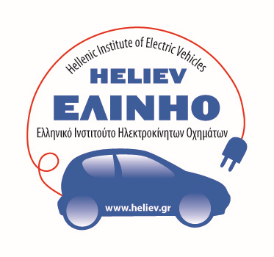 